خطبة الأسبوع(نسخة مختصرة)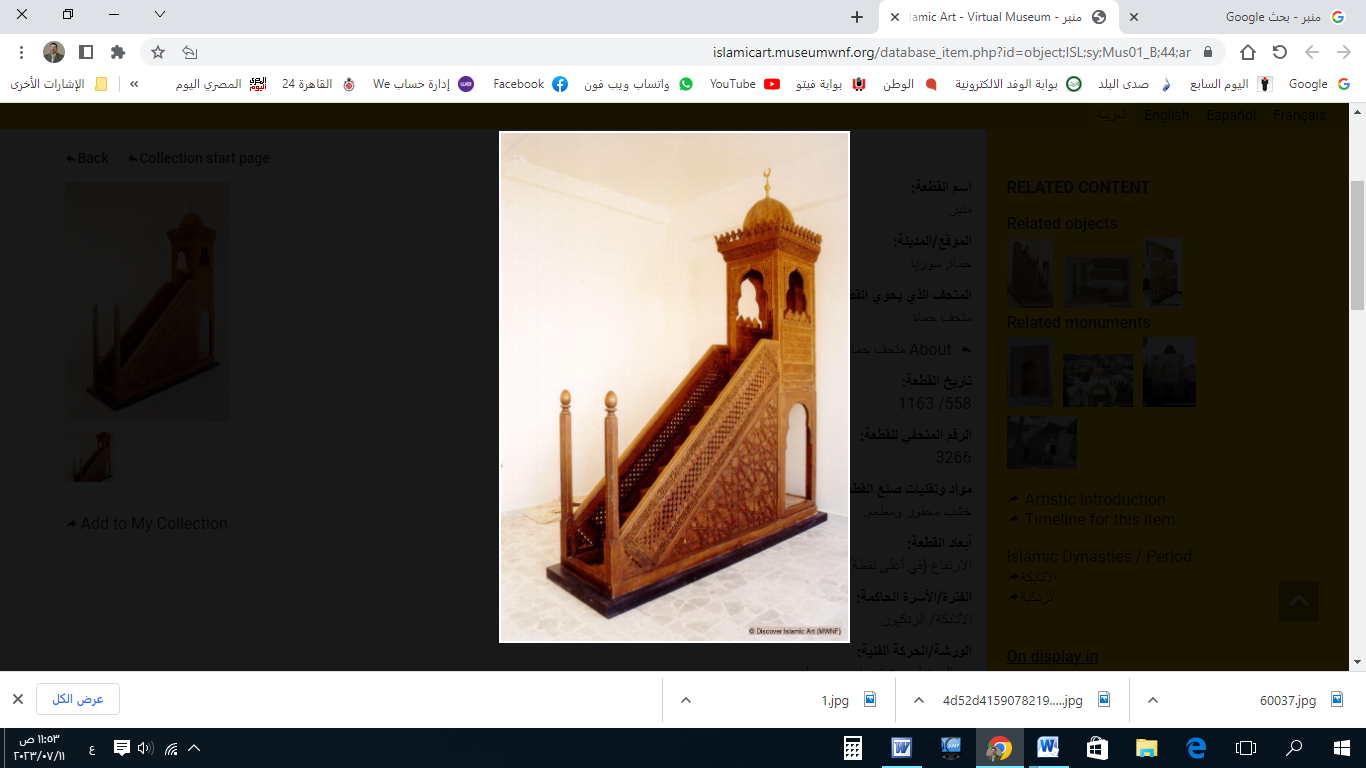 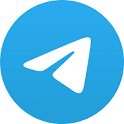 الخُطْبَةُ الأُوْلىإِنَّ الحَمْدَ لِلهِ، نَحْمَدُهُ وَنَسْتَعِينُهُ، وَنَسْتَغْفِرُهُ ونَتُوبُ إِلَيه، مَنْ يَهْدِ اللهُ فَلَا مُضِلَّ لَهُ، وَمَنْ يُضْلِلْ فَلَا هَادِيَ لَهُ، وَأَشْهَدُ أَنْ لَا إِلَهَ إِلَّا اللهُ وَحْدَهُ لَا شَرِيكَ لَهُ، وَأَشْهَدُ أَنَّ مُحَمَّدًا عَبْدُهُ وَرَسُولُهُ.الحَمْدُ للهِ الَّذِي هَدَانَا لِهَذَا، ﴿وَمَا كُنَّا لِنَهْتَدِيَ لَوْلَا أَنْ هَدَانَا اللهُ﴾.Praise be to Allah who has guided us to this, "And we would not have been guided if it were not for Allah" وَالحَمْدُ للهِ الَّذِي مَنَّ عَلَيْكُمْ بِإِتْمَامِ شَهْرِكُمْ، وَتَيْسِيْرِ أَمْرِكُمْ! ﴿يُرِيْدُ اللهُ بِكُمُ الْيُسْرَ وَلا يُرِيْدُ بِكُمُ الْعُسْرَ وَلِتُكْمِلُوا الْعِدَّةَ وَلِتُكَبِّرُوا اللهَ عَلَى مَا هَدَاكُمْ وَلَعَلَّكُمْ تَشْكُرُونَ﴾. And praise be to Allah who has favored you with the completion of your month and facilitated your affairs, "Allah intends for you ease and does not intend for you hardship and [wants] for you to complete the period and to glorify Allah for that [to] which He has guided you; and perhaps you will be grateful"أَمَّا بَعْدُ: فَاتَّقُوا اللهَ حَقَّ التَّقْوَى، وَرَاقِبُوْهُ في السِرِّ والنَّجْوَى؛ فَأَهْلُ التَّقْوَى: هُمْ أَهْلُ البُشْرَى! ﴿الَّذِينَ آمَنُوا وَكَانُوا يَتَّقُونَ* لَهُمُ الْبُشْرَى في الحَيَاةِ الدُّنْيَا وَفِي الآخِرَةِ﴾. As for what follows: Fear Allah as He should be feared, and watch Him in secret and in public, for the people of piety are the people of glad tidings, Allah said: "Who have believed and were fearing Allah. For them are good tidings in the worldly life and in the Hereafter"أَيُّهَا المُسْلِمُونَ: اعْلَمُوا أَنَّ الإِسْلَامَ دِينٌ كامِلٌ، وأَنَّ الحَقَّ غَالِبٌ! ﴿الْيَوْمَ أَكْمَلْتُ لَكُمْ دِينَكُمْ وَأَتْمَمْتُ عَلَيْكُمْ نِعْمَتِي وَرَضِيتُ لَكُمُ الإِسْلاَمَ دِينًا﴾.O Muslims, know that Islam is a complete religion, and the truth prevails, Allah said: "This day I have perfected for you your religion and completed My favor upon you and have approved for you Islam as religion"وَالاِنْتِسَابُ لِدِيْنِ الإِسْلامِ؛ عِزٌّ وَمَفْخَرَةٌ، والحَيَاةُ في ظِلِّهِ حَيَاةٌ طَيِّبَةٌ؛ فَأَيُّ نِعْمَةٍ أَعْظَمَ مِنْ أَنْ هَدَانَا اللهُ لِلْإِسْلَام، وَاصْطَفَانَا مِنْ بَيْنِ الأَنَام! ﴿هُوَ اجْتَبَاكُمْ وَمَا جَعَلَ عَلَيْكُمْ فِي الدِّينِ مِنْ حَرَجٍ مِلَّةَ أَبِيكُمْ إِبْرَاهِيمَ هُوَ سَمَّاكُمُ المُسْلِمِينَ﴾. And affiliation with the religion of Islam is honor and pride, and life under its shade is a good life. What greater blessing is there than Allah guiding us to Islam and choosing us among people, "He has chosen you and has not placed upon you in the religion any difficulty. [It is] the religion of your father, Abraham. Allah named you Muslims"قال ابنُ عُثَيْمِين: (إِنَّ التَّمَسُّكَ بِدِيْنِكُمْ؛ يَكْفُلُ لَكُمُ الحَيَاةَ الطَيِّبَةَ؛ وأَكْبَرُ شَاهِدٍ على ذَلِك: أَنَّ النبيَّ ﷺ بُعِثَ في قَومٍ أُمِّيِّينَ مُتَخَلِّفِينَ، وَحِينَ تَمَسَّكُوا بِالإِسْلَامِ؛ صَارُوا قَادَةَ العَالَمِ في الأَخْلَاقِ والعِلْمِ والحَضَارَةِ، وَسَادُوا النَّاسَ عِزَّةً بَعْدَ الذُّلِّ، وتَقَدُّمًا بَعْدَ التَّخَلُّفِ؛ فَلَوْ تَمَسَّكَ المُسْلِمُوْنَ بِالدِّيْنِ، وَطَبَّقُوهُ في جَمِيعِ أُمُوْرِهِمْ؛ لَسَادُوا العَالَمَ: كَما حَصَلَ لِأَسْلَافِهِمْ! ﴿وَلَيَنْصُرَنَّ اللهُ مَنْ يَنْصُرُهُ إِنَّ اللهَ لَقَوِيٌّ عَزِيزٌ﴾).Ibn Uthaymeen said: "Adherence to your religion ensures a good life, and the greatest evidence of this is that when the people adhered to Islam, they became leaders of the world in morals, knowledge, and civilization. They brought honor to people after humiliation and advancement after backwardness. If Muslims adhere to the religion and apply it in all their affairs, they will dominate the world, just as their ancestors did." Allah said: "And Allah will surely support those who support Him. Indeed, Allah is Powerful and Exalted in Might"وَمِنْ مَحَاسِنِ دِيْنِ الإِسلام: الفَرَحُ بِـ(عِيْدِ الفِطْرِ)، بَعْدَ صَوْمِ رَمَضَان، فَهذا العَيْدُ: شَعِيْرَةٌ دِيْنِيَّةٌ، يَتَمَيَّزُ بِهَا المُسْلِمُ عَنْ شِعَارَاتِ الكُفْرِ وَالجَاهِلِيَّةِ! قال الله: ﴿لِكُلِّ أُمَّةٍ جَعَلْنَا مَنْسَكًا هُمْ نَاسِكُوهُ﴾. قال ﷺ: (إِنَّ لِكُلِّ قَوْمٍ عِيدًا؛ وَهَذَا عِيدُنَا).One of the beauties of the religion of Islam is the joy of Eid al-Fitr after fasting Ramadan. This Eid is a religious symbol that distinguishes Muslims from the symbols of disbelief and ignorance. Allah says, "For every nation, We have made rituals which they perform", and the Prophet ﷺ said, "Indeed, every nation has its festival, and this is our festival."وَقَدِمَ رَسُولُ اللهِ ﷺ المَدِيْنَةَ، وَلَهُمْ يَوْمَانِ يَلْعَبُوْنَ فِيْهِمَا في الجَاهِلِيَّةِ؛ فَقَال ﷺ: (إِنَّ اللهَ قَدْ أَبْدَلَكُمْ بِهِمَا خَيْرًا مِنْهُمَا: يَوْمَ الفِطْرِ، وَيَوْمَ النَّحْرِ).The Messenger of Allah ﷺ came to Medina, and they had two days of celebration during the time of ignorance. He said, "Indeed, Allah has replaced them for you with something better than them: the day of Fitr and the day of sacrifice."  والأَعْيَادُ الشَّرْعِيَّةُ ثَلاثَةٌ:أَوَّلاً: عِيْدُ الأُسْبُوعِ (وَهُوَ يَومُ الجُمُعَةِ). ثَانِيًا: عِيْدُ الفِطْرِ. ثَالِثًا: عِيْدُ الأَضْحَى.وَلَيْسَ في الإِسْلَامِ عِيْدٌ سِوَاهَا!The Shariah Eids are three: First, the weekly Eid (which is Friday). Second, Eid al-Fitr. Third, Eid al-Adha. There is no other Eid in Islam!والأَعْيَادُ فِي الإِسْلام: شَرِيْعَةٌ وَعِبَادَة، لا تَقْبَلُ الزِّيَادَةَ؛ فَهِيَ دِيْنٌ وَتَشْرِيْعٌ، وذِكْرٌ وَتَكْبِيرٌ، وَصَلَاةٌ وَصِلَةٌ! قال الله: ﴿وَلِكُلِّ أُمَّةٍ جَعَلْنَا مَنْسَكًا لِيَذْكُرُوا اسْمَ اللهِ﴾.The Eids in Islam are acts of worship, not subject to addition. They are a religion, legislation, remembrance, glorification, prayer, and connection. Allah says, "And for every nation, We have appointed a ritual that they may mention the name of Allah"وتَعْظِيمُ الأَعيَادِ الشَّرْعِيَّةِ؛ وعَدَمُ الزِّيَادَةِ عَلَيْهَا بِـ(أَعْيَادٍ مُحْدَثَةٍ)؛ دَلِيلٌ على تَقْوَى القَلْبِ، وَتَعْظِيْمِ الرَّبِّ! ﴿ذَلِكَ وَمَنْ يُعَظِّمْ شَعَائِرَ اللهِ فَإِنَّهَا مِنْ تَقْوَى الْقُلُوبِ﴾. Honoring the Islamic Eids and not adding to them with invented Eids is evidence of the fear of the heart and the glorification of the Lord, "That [is so]. And whoever honors the symbols of Allah - indeed, it is from the piety of hearts"وَجَاءَ عَيْدُ الفِطْرِ؛ لِيَكُوْنَ فَرْحَةً لِلْمُسْلِمِ بَعْدَ الصِّيَامِ والقِيَامِ! ﴿قُلْ بِفَضْلِ اللهِ وَبِرَحْمَتِهِ فَبِذَلِكَ فَلْيَفْرَحُواْ هُوَ خَيْرٌ مِمَّا يَجْمَعُونَ﴾. قالَ ابْنُ حَجَر: (إِظْهَارُ السُّرُورِ فِي الأَعْيَادِ؛ مِنْ شِعَارِ الدِّينِ).Eid al-Fitr comes to be a joy for the Muslim after fasting and standing in prayer. "Say, 'In the bounty of Allah and in His mercy - in that let them rejoice; it is better than what they accumulate". Ibn Hajar said, "Expressing joy on Eid is a symbol of the religion."والعِيْدُ فُرْصَةٌ لِتَطْهِيرِ القَلْبِ مِنَ الحَسَدِ وَالبَغْضَاءِ، وَنَشْرِ المَحَبَّةِ وَالصَّفَاءِ! قال ﷺ: (دَبَّ إِلَيْكُمْ دَاءُ الْأُمَمِ قَبْلَكُمْ: الحَسَدُ وَالبَغْضَاءُ. وَالبَغْضَاءُ هِيَ الحَالِقَةُ: حَالِقَةُ الدِّينِ لَا حَالِقَةُ الشَّعَرِ! وَالَّذِي نَفْسُ مُحَمَّدٍ بِيَدِهِ؛ لَا تُؤْمِنُوا حَتَّى تَحَابُّوا، أَفَلا أُنَبِّئُكُمْ بِشَيْءٍ إِذَا فَعَلْتُمُوهُ تَحَابَبْتُمْ: أَفْشُوا السَّلامَ بَيْنَكُمْ!). Eid is an opportunity to purify the heart from envy and hatred and to spread love and purity. The Prophet ﷺ said, "A disease has emerged among you that did not exist in those before you: envy and hatred. And hatred is cutting off the ties of kinship. By Him in Whose Hand is my soul, you will not enter Paradise until you believe, and you will not believe until you love each other. Shall I not inform you of something that, if you do it, you will love one another? Spread the greetings of peace among yourselves!"قال بَعْضُهُمْ: (خَيرُ لِبَاسِ العِيدِ: لِبَاسُ التَّسَامُحِ والصَّفْحِ. أَمَّا الحَاقِدُ والحَاسِدُ؛ فَهُوَ العَارِي، وَلَوِ اكْتَسَى بِالغَالِي!).Some said: The best clothing for Eid is the garment of forgiveness and pardon. As for the envious and the envier, they are naked, even if they dress in expensive attire.وَعِيْدُ الفِطْرِ: شُكْرٌ للهِ على إِكْمَالِ الصِّيَامِ، وَلَيْسَ مَوْسِمًا لِارْتِكَابِ الآثَام! ﴿وَلَا تَكُونُوا كَالَّتِي نَقَضَتْ غَزْلَهَا مِنْ بَعْدِ قُوَّةٍ أَنْكَاثًا﴾. قالَ ابْنُ رَجَب: (فَأَمَّا مُقَابَلَةُ نِعْمَةِ التَّوْفِيْقِ لِصِيَامِ رَمَضَان، بِارْتِكَابِ المَعَاصِي بَعْدَهُ؛ فَهُوَ مِنْ فِعْلِ مَنْ بَدَّلَ نِعْمَةَ اللهِ كُفْرًا!).Eid al-Fitr is a thanksgiving to Allah for completing the fasting, not a season for committing sins. "And do not be like she who untwisted her spun thread after it was strong". Ibn Rajab said, "As for committing sins after being granted success in fasting Ramadan, it is from the actions of those who exchanged Allah's blessing for disbelief!"وَلَيْسَ لِلْطَّاعَةِ زَمَنٌ مَحْدُوْدٌ؛ فَعِبَادَةُ اللهِ لَيْسَتْ مَقْصُوْرَةً عَلَى رَمَضَان! قَال الحَسَنُ: (إنَّ اللهَ لم يَجْعَلْ لِعَمَلِ المُؤْمِنِ أَجَلًا دُوْنَ المَوْتِ).There is no time limit for obedience, as the worship of Allah is not limited to Ramadan. Al-Hasan said, "Indeed, Allah did not appoint a time limit for the actions of the believer other than death."وَمِنْ عَلامَةِ قَبُولِ الحَسَنَةِ: فِعْلُ الحَسَنَةِ بَعْدَهَا. وَمِنَ الحَسَنَاتِ الَّتِي تُفْعَلُ بَعْدَ رَمَضَان: صِيَامُ سِتٍّ مِنْ شَوَّال؛ يقول ﷺ: (مَنْ صَامَ رَمَضَانَ، ثُمَّ أَتْبَعَهُ سِتًّا مِنْ شَوَّال؛ كانَ كِصَيامِ الدَّهْرِ!).One of the signs of the acceptance of good deeds is doing good deeds after them. And among the good deeds that can be done after Ramadan is fasting six days of Shawwal. The Prophet ﷺ said, "Whoever fasts Ramadan and then follows it with six days of Shawwal, it is as if he fasted for the whole year!"وَصِيَامُ السِتِّ بَعْدَ رَمَضَان؛ كَصَلَاةِ النَّافِلَةِ بَعْدَ الفَرِيْضَةِ، فَهِيَ تَجْبُرُ مَا حَصَلَ في رَمَضَانَ مِنْ خَلَلٍ وَنَقْصٍ؛ فَإِنَّ الفَرَائِضَ تُكَمَّلُ بِالنَّوَافِلِ يَوْمَ القِيَامَةِ!Fasting the six days after Ramadan is like the voluntary prayers after the obligatory prayers, as they make up for deficiencies and shortcomings in Ramadan. For indeed, the obligations are completed by the voluntary acts on the Day of Judgment!فَاثْبُتُوْا عَلَى الطَّاعَةِ، وَوَاظِبُوا عَلَى العِبَادَةِ، (وَاعْلَمُوا أَنَّ أَحَبَّ العَمَلِ إِلَى اللهِ؛ أَدْوَمُهُ وَإِنْ قَلَّ).So, be steadfast in obedience and consistent in worship, narrated in a Hadith (and know that the most beloved deed to Allah is that which is continuous, even if it is little).وَاحْذَرُوا تَرْكَ الوَاجِبَاتِ، أَوْ فِعْلَ المُحَرَّمَات؛ فَرَبُّ رَمَضَانَ، هُوَ رَبُّ بَقِيَّةِ الشُّهُوْرِ! ﴿فَاسْتَقِمْ كَمَا أُمِرْتَ وَمَنْ تَابَ مَعَكَ وَلا تَطْغَوا إِنَّهُ بِمَا تَعْمَلُونَ بَصِيْر﴾. Beware of neglecting obligations or committing prohibitions, for the Lord of Ramadan is the Lord of the remaining months! "So remain on a right course as you have been commanded, [you] and those who have turned back with you [to Allah], and do not transgress. Indeed, He is Seeing of what you do"عِبَادَ الله: لا تُوَدِّعُوا رَمَضَانَ، بَلِ اصْطَحِبُوهُ مَعَكُمْ إلى بَاقِي العَامِ! فَالصَّوْمُ لا يَنْتَهِي، وَالقُرْآنُ لا يُهْجَر، وَالمَسْجِدُ لا يُتْرَك! قال الله: ﴿وَاعْبُدْ رَبَّكَ حَتَّى يَأْتِيَكَ الْيَقِينُ﴾.Servants of Allah, do not bid farewell to Ramadan, but take it with you throughout the year! For fasting does not end, the Quran is not abandoned, and the mosque is not forsaken. Allah says, "And worship your Lord until there comes to you the certainty"أَقُوْلُ قَوْلِي هَذَا، وَأَسْتَغْفِرُ اللهَ لِيْ وَلَكُمْ مِنْ كُلِّ ذَنْبٍ؛ فَاسْتَغْفِرُوْهُ إِنَّهُ هُوَ الغَفُورُ الرَّحِيمالخُطْبَةُ الثَّانِيَةالْحَمْدُ للهِ عَلَى إِحْسَانِهِ، والشُّكْرُ لَهُ عَلَى تَوْفِيْقِهِ وَامْتِنَانِه، وَأَشْهَدُ أَنْ لا إِلَهَ إِلَّا الله، وَأَنَّ مُحَمَّدًا عَبْدُهُ وَرَسُوْلُه. أَمَّا بَعْدُ: أَيَّتُهَا المَرْأَةُ المُسْلِمَةُ: أَنْتِ مَدْرَسَةُ الأَجْيَالِ، وَمَصْنَعُ الرِّجَالِ الأَبْطَال؛ فَكُوْنِي قُدْوَةً بِأَخْلَاقِك، مُعْتَزَّةً بِإِسْلَامِك، فَخُوْرَةً بِحِجَابِكِ وعَفَافِك، مَسْؤُوْلَةً عَنْ زَوْجِكِ وأَوْلَادِك! قال ﷺ: (إِذَا صَلَّتِ المَرْأَةُ خَمْسَهَا، وَصَامَتْ شَهْرَهَا، وَحَفِظَتْ فَرْجَهَا، وَأَطَاعَتْ زَوْجَهَا؛ قِيلَ لَهَا: "ادْخُلِي الجَنَّةَ مِنْ أَيِّ أَبْوَابِ الجَنَّةِ شِئْتِ"!).O Muslim woman: You are the school of generations and the maker of heroic men. Be a role model with your manners, proud of your Islam, and dignified with your hijab and chastity. Take responsibility for your husband and children. The Prophet Muhammad ﷺ said: "When a woman prays her five prayers, fasts her month, guards her chastity, and obeys her husband, it will be said to her: 'Enter Paradise through whichever gate of Paradise you wish."أَيَّتُهَا المَرْأَةُ العَاقِلَةُ: اِحْذَرِي أَنْ تَكُوْنِي فَرِيْسَةً يَسِيْرَةً، لِأَصْحَابِ القُلُوبِ المَرِيْضَةِ: الَّذِينَ يُشَوِّهُونَ الحَقَّ والفَضِيلَةَ، وَيُزَخْرِفُونَ البَاطِلَ والرَّذِيْلَةَ، وَيُشَكِّكُونَ في الثَّوَابِتِ والعَقِيدَة! ﴿فَلَا تَخْضَعْنَ بِالْقَوْلِ فَيَطْمَعَ الَّذِي فِي قَلْبِهِ مَرَضٌ وَقُلْنَ قَوْلًا مَعْرُوفًا* وَقَرْنَ فِي بُيُوتِكُنَّ وَلَا تَبَرَّجْنَ تَبَرُّجَ الجَاهِلِيَّةِ الأُوْلَى وَأَقِمْنَ الصَّلَاةَ وَآتِينَ الزَّكَاةَ وَأَطِعْنَ اللهَ وَرَسُولَهُ﴾.O wise woman: Beware of becoming an easy prey for those with sick hearts, those who distort truth and virtue, decorate falsehood and indecency, and cast doubt on principles and beliefs. "So do not obey the disbelievers, and strive against them with the Qur'an a great striving. And abide in your houses and do not display yourselves as [was] the display of the former times of ignorance. And establish prayer and give zakah and obey Allah and His Messenger"******** اللَّهُمَّ كما أَكْمَلْتَ لَنَا شَهْرَ رَمَضَان، وأَعَنْتَنَا على الصِّيَامِ والقِيَامِ والقُرْآن، فَأَتْمِمْ نِعْمَتَكَ بِالقَبُولِ وَالغُفْرَان.* اللَّهُمَّ أَعِزَّ الإِسْلامَ والمُسْلِمِينَ، وأَذِلَّ الشِّرْكَ والمُشْرِكِيْن. * اللَّهُمَّ فَرِّجْ هَمَّ المَهْمُوْمِيْنَ، وَنَفِّسْ كَرْبَ المَكْرُوْبِين. * عِبَادَ الله: ﴿إِنَّ اللهَ يَأْمُرُ بِالْعَدْلِ وَالإحْسَانِ وَإِيتَاءِ ذِي الْقُرْبَى وَيَنْهَى عَنِ الْفَحْشَاءِ وَالمُنْكَرِ وَالْبَغْيِ يَعِظُكُمْ لَعَلَّكُمْ تَذَكَّرُونَ﴾.* فَاذْكُرُوا اللهَ يَذْكُرْكُمْ، وَاشْكُرُوْهُ على نِعَمِهِ يَزِدْكُمْ ﴿وَلَذِكْرُ اللهِ أَكْبَرُ وَاللهُ يَعْلَمُ مَا تَصْنَعُونَ﴾.